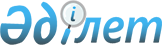 Об утверждении форм проверочных листов
					
			Утративший силу
			
			
		
					Совместный приказ Председателя Агентства Республики Казахстан по информатизации и связи от 17 февраля 2010 года № 63 и Министра экономики и бюджетного планирования Республики Казахстан от 19 февраля 2010 года № 86. Зарегистрирован в Министерстве юстиции Республики Казахстан 1 марта 2010 года № 6092. Утратил силу совместным приказом Министра связи и информации Республики Казахстан от 31 августа 2011 года № 264 и и.о. Министра экономического развития и торговли Республики Казахстан от 16 сентября 2011 года № 307      Сноска. Утратил силу совместным приказом Министра связи и информации РК от 31.08.2011 № 264 и и.о. Министра экономического развития и торговли РК от 16.09.2011 № 307 (вводится в действие по истечении десяти календарных дней после дня его первого официального опубликования).      Примечание РЦПИ!

      Порядок введения в действие совместного приказа см. п. 5.

      В целях реализации пунктом 2 статьи 38 Закона Республики Казахстан "О частном предпринимательстве" ПРИКАЗЫВАЕМ:



      1. Утвердить формы проверочных листов по:



      1) комплексной проверке субъектов в сфере информатизации согласно приложению 1 к настоящему приказу;



      2) тематической проверке субъектов в сфере информатизации согласно приложению 2 к настоящему приказу;



      3) тематической проверке субъектов в сфере электронной цифровой подписи согласно приложению 3 к настоящему приказу;



      4) тематической проверке владельцев контрольно-кассовых машин являющихся компьютерной системой и поставщиков информации, кредитных бюро и получателей кредитных отчетов согласно приложению 4 к настоящему приказу;



      5) проверке субъектов в области связи согласно приложению 5 к настоящему приказу;



      6) проверке субъектов естественных монополий и регулируемых рынков в области телекоммуникаций и почтовой связи согласно приложению 6 к настоящему приказу.



      2. Департаментам связи, информационных технологий Агентства Республики Казахстан по информатизации и связи (Баймуратов А.Е., Елеусизова К.Б.) в установленном  законодательном порядке:



      1) обеспечить государственную регистрацию настоящего приказа в Министерстве юстиции Республики Казахстан;



      2) после государственной регистрации настоящего приказа обеспечить его официальное опубликование и размещение на интернет-ресурсе Агентства Республики Казахстан по информатизации и связи.



      3. Действие пунктов 6, 23 приложения 1, пунктов 6, 7, 8, 12, 14 приложения 2 и приложение 4 распространяется до 1 января 2011 года.



      4. Контроль за исполнением настоящего приказа возложить на ответственного секретаря Агентства Республики Казахстан по информатизации и связи Маханбетажиева Б.А.



      5. Настоящий приказ вступает в силу со дня государственной регистрации и вводится в действие со дня его первого официального опубликования.      Председатель Агентства        Министр экономики и бюджетного

      Республики Казахстан по       планирования Республики Казахстан

      информатизации и связи

      _______________ К. Есекеев    ________________ Б. Султанов

Приложение 1           

к совместному приказу      

Председателя Агентства      

Республики Казахстан       

по информатизации и связи    

от 17 февраля 2010 года № 63,  

Министра экономики и бюджетного 

планирования Республики Казахстан

от 19 февраля 2010 года № 86  Форма                                   

Проверочный лист

     по комплексной проверке субъектов в сфере информатизацииОрган, назначивший проверку _________________________________________

Акт о назначении проверки ___________________________________________

                 (№, дата, сведения о регистрации в органе по правовой статистике)

Наименование субъекта проверки: _____________________________________

Срок проведения проверки ____________________________________________

Проверяемый период __________________________________________________

РНН (ИИН/БИН) _______________________________________________________

Адрес: г. ______________, ул. ___________________________

Телефон: ______________, факс: __________________________

Адрес электронной почты: _________________@______________Должностные лица уполномоченного органа:____________________________ _______________ _______________________

          (должность)                  (подпись)                  (Ф.И.О)

____________________________ _______________ _______________________

          (должность)                  (подпись)                  (Ф.И.О)Субъект проверки:____________________________ _______________ _______________________

          (должность)                  (подпись)                  (Ф.И.О)

Приложение 2           

к совместному приказу      

Председателя Агентства      

Республики Казахстан       

по информатизации и связи    

от 17 февраля 2010 года № 63,  

Министра экономики и бюджетного 

планирования Республики Казахстан

от 19 февраля 2010 года № 86  Форма                                    

Проверочный лист

   по тематической проверке субъектов в сфере информатизацииОрган, назначивший проверку _________________________________________

Акт о назначении проверки ___________________________________________

                 (№, дата, сведения о регистрации в органе по правовой статистике)

Наименование субъекта проверки: _____________________________________

Срок проведения проверки ____________________________________________

Проверяемый период __________________________________________________

РНН (ИИН/БИН) _______________________________________________________

Адрес: г. ______________, ул. ___________________________

Телефон: ______________, факс: __________________________

Адрес электронной почты: _________________@______________Должностные лица уполномоченного органа:____________________________ _______________ _______________________

          (должность)                  (подпись)                  (Ф.И.О)

____________________________ _______________ _______________________

          (должность)                  (подпись)                  (Ф.И.О)Субъект проверки:____________________________ _______________ _______________________

          (должность)                  (подпись)                  (Ф.И.О)

Приложение 3           

к совместному приказу      

Председателя Агентства      

Республики Казахстан       

по информатизации и связи    

от 17 февраля 2010 года № 63,  

Министра экономики и бюджетного 

планирования Республики Казахстан

от 19 февраля 2010 года № 86  Форма                                   

Проверочный лист

    по тематической проверке субъектов в сфере электронной

                            цифровой подписиОрган, назначивший проверку _________________________________________

Акт о назначении проверки ___________________________________________

                 (№, дата, сведения о регистрации в органе по правовой статистике)

Наименование субъекта проверки: _____________________________________

Срок проведения проверки ____________________________________________

Проверяемый период __________________________________________________

РНН (ИИН/БИН) _______________________________________________________

Адрес: г. ______________, ул. ___________________________

Телефон: ______________, факс: __________________________

Адрес электронной почты: _________________@______________Должностные лица уполномоченного органа:____________________________ _______________ _______________________

          (должность)                  (подпись)                  (Ф.И.О)

____________________________ _______________ _______________________

          (должность)                  (подпись)                  (Ф.И.О)Субъект проверки:____________________________ _______________ _______________________

          (должность)                  (подпись)                  (Ф.И.О)

Приложение 4           

к совместному приказу      

Председателя Агентства      

Республики Казахстан       

по информатизации и связи    

от 17 февраля 2010 года № 63,  

Министра экономики и бюджетного 

планирования Республики Казахстан

от 19 февраля 2010 года № 86  Форма                                   

Проверочный лист

 по тематической проверке владельцев контрольно-кассовых машин

     являющихся компьютерной системой и поставщиков информации,

             кредитных бюро и получателей кредитных отчетовОрган, назначивший проверку _________________________________________

Акт о назначении проверки ___________________________________________

                 (№, дата, сведения о регистрации в органе по правовой статистике)

Наименование субъекта проверки: _____________________________________

Срок проведения проверки ____________________________________________

Проверяемый период __________________________________________________

РНН (ИИН/БИН) _______________________________________________________

Адрес: г. ______________, ул. ___________________________

Телефон: ______________, факс: __________________________

Адрес электронной почты: _________________@______________Должностные лица уполномоченного органа:____________________________ _______________ _______________________

          (должность)                  (подпись)                  (Ф.И.О)

____________________________ _______________ _______________________

          (должность)                  (подпись)                  (Ф.И.О)Субъект проверки:____________________________ _______________ _______________________

          (должность)                  (подпись)                  (Ф.И.О)

Приложение 5           

к совместному приказу      

Председателя Агентства      

Республики Казахстан       

по информатизации и связи    

от 17 февраля 2010 года № 63,  

Министра экономики и бюджетного 

планирования Республики Казахстан

от 19 февраля 2010 года № 86  Форма                                  

Проверочный лист

                   для субъектов в области связиОрган, назначивший проверку _________________________________________

Акт о назначении проверки ___________________________________________

                 (№, дата, сведения о регистрации в органе по правовой статистике)

Наименование субъекта проверки: _____________________________________

Срок проведения проверки ____________________________________________

Проверяемый период __________________________________________________

РНН (ИИН/БИН) _______________________________________________________

Адрес: г. ______________, ул. ___________________________

Телефон: ______________, факс: __________________________

Адрес электронной почты: _________________@______________Должностные лица уполномоченного органа:____________________________ _______________ _______________________

          (должность)                  (подпись)                  (Ф.И.О)

____________________________ _______________ _______________________

          (должность)                  (подпись)                  (Ф.И.О)Субъект проверки:____________________________ _______________ _______________________

          (должность)                  (подпись)                  (Ф.И.О)

Приложение 6           

к совместному приказу      

Председателя Агентства      

Республики Казахстан       

по информатизации и связи    

от 17 февраля 2010 года № 63,  

Министра экономики и бюджетного 

планирования Республики Казахстан

от 19 февраля 2010 года № 86  Форма                                  

Проверочный лист

 по проверке субъектов естественных монополий и регулируемых

        рынков в области телекоммуникаций и почтовой связиОрган, назначивший проверку _________________________________________

Акт о назначении проверки ___________________________________________

                 (№, дата, сведения о регистрации в органе по правовой статистике)

Наименование субъекта проверки: _____________________________________

Срок проведения проверки ____________________________________________

Проверяемый период __________________________________________________

РНН (ИИН/БИН) _______________________________________________________

Адрес: г. ______________, ул. ___________________________

Телефон: ______________, факс: __________________________

Адрес электронной почты: _________________@______________Примечание: Закон - Закон Республики Казахстан "О естественных монополиях и регулируемых рынках"Должностные лица уполномоченного органа:____________________________ _______________ _______________________

          (должность)                  (подпись)                  (Ф.И.О)

____________________________ _______________ _______________________

          (должность)                  (подпись)                  (Ф.И.О)Субъект проверки:____________________________ _______________ _______________________

          (должность)                  (подпись)                  (Ф.И.О)
					© 2012. РГП на ПХВ «Институт законодательства и правовой информации Республики Казахстан» Министерства юстиции Республики Казахстан
				№ТребованияданетТребования к нормативно-технической документацииТребования к нормативно-технической документацииТребования к нормативно-технической документацииТребования к нормативно-технической документации1Наличие нормативно-технической документации на программные

продукты, информационные системы, информационные ресурсы и

базы данных2Соответствие нормативно-технической документации

требованиям стандартов3Наличие правовых и организационных мер защиты информации4Нормативно-техническая документация представлена на

депонирование информационных систем, программных продук-

тов, программных кодов и нормативно-технической документа-

ции (далее - депонирование)Требования к информационным системам, информационным ресурсам,

программным продуктам и базам данныхТребования к информационным системам, информационным ресурсам,

программным продуктам и базам данныхТребования к информационным системам, информационным ресурсам,

программным продуктам и базам данныхТребования к информационным системам, информационным ресурсам,

программным продуктам и базам данных5Соответствие информационных систем, программных продуктов,

баз данных требованиям нормативно-технической документации6Наличие сертификатов соответствия на программные продукты

и технические средства о соответствии требованиям

информационной безопасности7Использование сертифицированных

средств криптографической защиты информации8Наличие специального (технического) помещения для серверов9Использование не скомпрометированного закрытого ключа

удостоверяющего центра10Соблюдение требований по интеграции государственных

информационных систем с негосударственными информационными

системами11Наличие уязвимостей в электронных информационных ресурсах

и информационных системах12Использование лицензионного программного обеспечения на

серверах и рабочих станциях13Компрометация закрытого ключа пользователя электронной

цифровой подписи14Принятие мер по обеспечению сохранности персональных

сведений пользователей электронной цифровой подписи15Своевременное внесение изменений и дополнений в базу данных

по действительным, отозванным и аннулированным сертификатам16Проведение аттестации информационных систем, информационных

ресурсов и баз данных на соответствие требованиям информа-

ционной безопасности17Принятие организационно-технических мероприятий по

обеспечению информационной безопасности и защиты информации18Электронный информационный ресурс и информационная система

зарегистрирована в государственном регистре электронных

информационных ресурсов и информационных систем (далее –

Государственный регистр)19Программные продукты, программные коды, информационные

системы представлены на депонирование20Соответствие форм заявок утвержденным формам21Ежегодная актуализация сведений о базах данных, программных

продуктах, сетей передачи данных и интернет-ресурсах,

зарегистрированных в Государственном регистре22Своевременное снятие с учета в Государственном регистре

информационных ресурсов и информационных систем, снятых

с эксплуатации по тем или иным причинам или переданных в

другое ведомство23Наличие паспортов на сервера, персональные компьютеры и

системы защиты информации24Наличие исходных кодов, загрузочных файлов (оригиналов и

копий)25Наличие квалифицированных специалистов по администрированию

серверов, телекоммуникационного оборудования и систем

защиты информации26Ежегодная актуализация сведений о программных продуктах

находящиеся в депозитарии27Своевременное снятие с учета в Депозитарии информационных

систем, программных продуктов, программных кодов и

нормативно-технической документации программных кодов и

нормативно-технической документации, снятых с эксплуатации

по тем или иным причинам или переданных в другое ведомство№ТребованияданетТребования к нормативно-технической документацииТребования к нормативно-технической документацииТребования к нормативно-технической документацииТребования к нормативно-технической документации1Наличие нормативно-технической документации на програм-

мные продукты, информационные системы, информационные

ресурсы и базы данных2Соответствие нормативно-технической документации

требованиям стандартов3Наличие правовых и организационных мер защиты информации4Нормативно-техническая документация представлена на

депонирование информационных систем, программных

продуктов, программных кодов и нормативно-технической

документации (далее - депонирование)Требования к информационным системам, информационным ресурсам,

программным продуктам и базам данныхТребования к информационным системам, информационным ресурсам,

программным продуктам и базам данныхТребования к информационным системам, информационным ресурсам,

программным продуктам и базам данныхТребования к информационным системам, информационным ресурсам,

программным продуктам и базам данных5Соответствие информационных систем, программных продук-

тов, баз данных требованиям нормативно-технической

документации6Наличие сертификатов соответствия на программные

продукты и технические средства о соответствии

требованиям информационной безопасности7Наличие специального (технического) помещения для

серверов8Используется лицензионное программное обеспечение на

серверах и рабочих станциях9Использование сертифицированных

средств криптографической защиты информации10Соблюдение требований по интеграции государственных

информационных систем с негосударственными

информационными системами11Проведена аттестация информационных систем,

информационных ресурсов и баз данных на соответствие

требованиям информационной безопасности12Принятие организационно-технических мероприятий по

обеспечению информационной безопасности и защиты

информации13Наличие уязвимостей в электронных информационных

ресурсах и информационных системах14Наличие паспортов на сервера, персональные компьютеры и

системы защиты информации15Наличие квалифицированных специалистов по администриро-

ванию серверов, телекоммуникационного оборудования, и

систем защиты информацииТребования к информационным системам, информационным ресурсам,

регистрируемым в Государственном регистреТребования к информационным системам, информационным ресурсам,

регистрируемым в Государственном регистреТребования к информационным системам, информационным ресурсам,

регистрируемым в Государственном регистреТребования к информационным системам, информационным ресурсам,

регистрируемым в Государственном регистре16Представление регистрационных заявок на функционирующие

базы данных, программные продукты, сети передачи данных

и интернет-ресурсы для регистрации в

государственном регистре информационных ресурсов и

информационных систем (далее – Государственный регистр)17Соответствие заявок утвержденным формам18Ежегодная актуализация сведений о базах данных,

программных продуктах, сетей передачи данных и интернет-

ресурсах, зарегистрированных в Государственном регистре19Своевременное снятие с учета в Государственном регистре

информационных ресурсов и информационных систем, снятых

с эксплуатации по тем или иным причинам или переданных в

другое ведомствоТребования к информационным системам депонируемые в депозитарии

информационных систем, программных продуктов, программных кодов

и нормативно-технической документации (далее - Депозитарий)Требования к информационным системам депонируемые в депозитарии

информационных систем, программных продуктов, программных кодов

и нормативно-технической документации (далее - Депозитарий)Требования к информационным системам депонируемые в депозитарии

информационных систем, программных продуктов, программных кодов

и нормативно-технической документации (далее - Депозитарий)Требования к информационным системам депонируемые в депозитарии

информационных систем, программных продуктов, программных кодов

и нормативно-технической документации (далее - Депозитарий)20Наличие исходных кодов, загрузочных файлов (оригиналов

и копий)21Соответствие заявок утвержденным формам22Ежегодная актуализация сведений о программных продуктах

находящиеся в депозитарии23Своевременное снятие с учета в Депозитарии программных

кодов и нормативно-технической документации, снятых с

эксплуатации по тем или иным причинам или переданных в

другое ведомство№Требованияданет1Наличие лицензии к деятельности по удостоверению

соответствия открытого ключа электронной цифровой подписи

закрытому ключу электронной цифровой подписи, а также по

подтверждению достоверности регистрационного свидетельства2Лицензия на реализацию (в том числе иной передаче) средств

криптографической защиты информации3Наличие технических помещений для размещения и эксплуатации

программно-аппаратных средств удостоверяющего центра4Наличие квалифицированного инженерно-технического персонала

не менее трех человек, отвечающих соответствующему профес-

сиональному уровню и имеющих стаж работы в соответствии с

квалификацией не менее 3-х лет5Документы, подтверждающие соответствие удостоверяющего

центра квалификационным требованиям: копии документов,

подтверждающие наличие квалифицированного инженерно-

технического персонала, имеющего опыт работы с информацион-

ными системами и комплексами средств автоматизации (дипло-

мы, сертификаты и иного рода свидетельства о присвоении

квалификации соответствующей профилю деятельности

удостоверяющего центра)6Наличие сертифицированного средства криптографической

защиты информации для аппаратно-программного комплекса

удостоверяющего центра7Наличие аппаратно-программного комплекса, необходимого для

осуществления заявленного вида деятельности8Наличие разрешения на проведение работ с использованием

сведений, составляющих государственные секреты Республики

Казахстан, выдаваемого органами национальной безопасности

Республики Казахстан, или заключенного в установленном

законодательством порядке договора на выполнение совместных

секретных работ9Наличие фактов некорректной работы функционирующего

программного обеспечения, реализующего функции электронной

цифровой подписи10Использование не скомпрометированного закрытого ключа

удостоверяющего центра11Компрометация закрытого ключа пользователя электронной

цифровой подписи12Принятие мер по обеспечению сохранности персональных

сведений пользователей электронной цифровой подписи13Своевременное обновление баз данных по действительным,

отозванным и аннулированным сертификатам№Требованияданет1Наличие сертифицированных средств криптографической защиты

информации2Соблюдение требований к серверному помещению и помещению

ограниченного доступа3Наличие системы защиты от несанкционированного доступа4Использование сертифицированных технических и программных

средств5Наличие модуля «рабочее место налогового инспектора»6Соблюдение требований к рабочему месту пользователя7Использование лицензионного программного обеспечения на

серверах и рабочих станциях8Наличие средств проверки целостности системы9Наличие системы резервного копирования и архивирования

данных10Наличие паспорта на сервер и рабочее место11Наличие технической документации, регламентирующей

организацию информационного процесса12Наличие инструкции по обеспечению информационной

безопасности рабочего места пользователя, серверов,

информационных систем, информационных ресурсов, а также

их администрированию13Наличие квалифицированных специалистов по администрирова-

нию серверов, телекоммуникационного оборудования, и систем

защиты информации№Требованияданетк субъекту контроля в области связи1Наличие свидетельства о государственной регистрации

радиоэлектронных средств (РЭС) и высокочастотных

устройств (ВЧУ) и своевременной платы за

использование радиочастотного спектра2Наличие разрешений на ввоз РЭС, ВЧУ, в случае ввоза

РЭС, ВЧУ из других стран, на приобретение РЭС, ВЧУ

в случае приобретения РЭС, ВЧУ на территории

Республики Казахстан3Соответствие фактического количества РЭС количеству

РЭС и ВЧУ, зарегистрированных в территориальном

подразделении уполномоченного органа4Наличие разрешений на использование радиочастотного

спектра, судовой станции, на эксплуатацию РЭС и ВЧУ,

а также продление сроков использования разрешения на

РЧС, на эксплуатацию РЭС, ВЧУ, принципы организации

системы управления и эксплуатации сети5Соответствие эксплуатационно-технических

характеристик РЭС и ВЧУ данным, указанным в

разрешениях на использование радиочастотного спектра

и на эксплуатацию РЭС и ВЧУ6Наличие сертификатов соответствия на

технические средства связи, применяемые на

проверяемых объектах7Наличие в составе коммутационного оборудования

оператора связи средств для проведения специальных

оперативно-розыскных мероприятий8Наличие сертифицированных аппаратно-программных и

технических средств с возможностью осуществления

сбора и хранения в течение двух лет служебной

информации об абонентах, для обеспечения проведения

оперативно-розыскных мероприятий9Наличие квалифицированного состава технических

руководителей, специалистов, имеющих соответствующее

образование и опыт практической работы по

специальности не менее трех лет, подтвержденные

соответствующими дипломами, сертификатами,

аттестатами, записями в трудовой книжке или

контрактами10Соблюдение условий действия лицензии11Наличие метрологической базы (внесенной в реестр

государственной системы измерения Республики

Казахстан) для проведения контрольно-измерительных и

испытательных работ (принадлежащей заявителю на

правах собственности либо аренды при условии наличия

соответствующего договора)12Наличие плана нумерации с указанием нумерации при

организации входящей и исходящей местной, междугородной и международной связи13Предоставить проверяющему следующую информацию о:

территории, на которой предоставляются услуги, по

этапам создания и/или развития и с привязкой к

административно-территориальному делению Республики

Казахстан;

степени самостоятельности во взаимоотношениях с

потребителями услуг (осуществляется самостоятельно или требуются посредники - «поставщики услуг»);

используемых стандартах и протоколах при

строительстве типа сети;

емкости сети, в том числе по этапам создания и/или

развития;

наличии схемы организации связи в привязке

к административным пунктам создания сети;

взаимодействии с сетью телекоммуникаций общего

пользования, другими сетями связи на территории

Республики Казахстан;

способах организации межстанционных соединений

(по собственным средствам сети связи заявителя

с указанием конкретных технических средств, по

арендованным каналам других сетей);

наличии системы учета трафика;

праве владения, пользования, распоряжения средствами

связи (на правах собственности либо на правах аренды);

использовании аппаратуры повременного учета стоимости

местных телефонных соединений, аппаратуры определения

номера (требование для операторов связи, осуществляющих деятельность по предоставлению услуги

местной телефонной связи);

порядке пересылки почтовых отправлений от приема

до доставки или вручения адресату с указанием

используемых транспортных средств (требование для

операторов связи, осуществляющих деятельность по

предоставлению услуги почтовой связи);

порядке предъявления на таможенный досмотр международных почтовых отправлений (требование для

операторов связи, осуществляющих деятельность по

предоставлению услуги почтовой связи).№Требованияданетк субъекту естественной монополии к субъекту естественной монополии к субъекту естественной монополии 1Обеспечение всеобщего обслуживания потребителей регулируе-

мых услуг (товаров, работ) в соответствии с требованиями

к качеству предоставляемых регулируемых услуг (товаров,

работ), с учетом тарифов (цен, ставок сборов) или их

предельных уровней, утвержденных уполномоченным органом

на предоставляемые регулируемые услуги (товары, работы)2Предоставление равных условий потребителям регулируемых

услуг (товаров, работ), кроме случаев предоставления

регулируемых услуг (товаров, работ) с учетом льгот и

преимуществ, в том числе равных условий доступа к

регулируемым услугам (товарам, работам)3В случае утверждения предельного уровня тарифа (цены,

ставки сбора) предоставление для всех потребителей

регулируемых услуг (товаров, работ) по единым уровням

тарифов (цен, ставок сборов), не превышающим предельный

уровень тарифа (цены, ставки сбора)4Осуществление закупок услуг (товаров, работ), затраты на

которые учитываются при утверждении тарифа (цены, ставки

сбора) или его предельного уровня и тарифных смет на

регулируемые услуги (товары, работы) субъекта естественной

монополии5Проведение обязательного ежегодного аудита аудиторскими

организациями, которые проводят обязательный аудит один

раз в три года, и опубликование аудиторского отчета и

годовой финансовой отчетности6Ведение раздельного учета доходов, затрат и задействован-

ных активов по каждому виду регулируемых услуг (товаров,

работ) и в целом по иной деятельности7Исполнение тарифной сметы, своевременное представление

отчета об исполнении тарифной сметы или его

непредставление8Проведение ежегодного отчета о деятельности по предостав-

лению регулируемых услуг (товаров, работ) перед

потребителями и иными заинтересованными лицами9Заключение в соответствии с типовыми договорами,

утвержденными Правительством Республики Казахстан,

индивидуальных договоров с потребителями на каждый вид

и (или) совокупность предоставляемых регулируемых услуг

(товаров, работ)10Согласование с уполномоченным органом проведения

переоценки основных средств11Уведомление уполномоченного органа и потребителей о

снижении тарифов (цен, ставок сборов), не позднее, чем

за десять дней до введения их в действие12Снижение в порядке, установленном уполномоченным органом,

тарифов (цен, ставок сборов) или их предельных уровней на

предоставляемые регулируемые услуги (товары, работы) для

всех потребителей в случае соответствующего изменения

налогового законодательства Республики Казахстан, в

результате которого стоимость затрат субъекта естественной

монополии уменьшается, со дня введения в действие

указанных изменений13Отчуждение имущества, предназначенного для производства

и предоставления регулируемых услуг (товаров, работ), на

торгах в форме тендера, за исключением случаев передачи

имущества в собственность государства14Разработка и согласование методики ведения раздельного

учета доходов, затрат и задействованных активов по видам

регулируемых услуг субъектов естественных монополий15Исполнение утвержденных в установленном порядке инвести-

ционных программ (проектов) субъектов естественных

монополий16Соблюдение требования по непревышению технических и

технологических норм расхода сырья, материалов, топлива,

энергии, непосредственно используемых для оказания

регулируемых услуг (товаров, работ), утвержденных

уполномоченным органом, более чем на пять процентов17Разработка и реализация плана мероприятий по ликвидации

сверхнормативных потерь в случае их наличия18Оказание разрешенных иных видов деятельности на основании

полученного согласования уполномоченного органа19Соблюдение требования по отсутствию на праве собственности

и (или) хозяйственного ведения имущества, не связанного

с производством и предоставлением регулируемых услуг

(товаров, работ) субъектом естественной монополии, а также

с осуществлением деятельности, разрешенной для субъекта

естественной монополии в соответствии с Законом20Соблюдение требования по отсутствию акций (долями) или

иных форм участия в деятельности коммерческих организаций,

кроме негосударственных накопительных пенсионных фондов,

специальных финансовых компаний, а также иных организаций,

осуществляющих деятельность, разрешенную для субъекта

естественной монополии Законом21Соблюдение требования по невзиманию за регулируемые услуги

(товары, работы) платы, превышающей размер, установленный

уполномоченным органом22Соблюдение требования по невзиманию дополнительной платы,

не предусмотренной Законом, или иное навязывание дополни-

тельных обязательств, которые по своему содержанию не

касаются предмета оказываемых регулируемых услуг (передача

финансовых средств и иного имущества, имущественных прав

и других)23Соблюдение требования по непревышению средств, предусмот-

ренных статьями тарифной сметы, утвержденной уполномочен-

ным органом, более чем на пять процентов, за исключением

случаев увеличения расходов на используемые стратегические

товары, а также чрезвычайных ситуаций природного и

техногенного характера24Соблюдение требования по недопустимости навязывания

условий доступа к регулируемым услугам (товарам, работам)

субъектов естественных монополий или совершения иных

действий, ведущих к дискриминации потребителей25Соблюдение запрета на передачу принадлежащего на праве

собственности или ином законном основании имущества,

используемого в технологическом цикле при производстве и

(или) предоставлении регулируемых услуг (товаров, работ),

в доверительное управление, имущественный найм (аренду),

включая лизинг26Соблюдение запрета на уступку права требования, связанного

с предоставляемыми регулируемыми услугами (товарами,

работами), за исключением уступки права требования

специальной финансовой компании по сделкам секьюритизации27Соблюдение требования по недопустимости отказа в предос-

тавлении регулируемых услуг (товаров, работ) добросовест-

ным потребителям в связи с неоплатой недобросовестными

потребителями использованного объема регулируемых услуг

(товаров, работ)28Соблюдение требования по невключению в тарифы (цены,

ставки сборов) или их предельные уровни на регулируемые

услуги (товары, работы) затрат, не связанных с их

предоставлением29Соблюдение требования по целевому использованию средств,

предусмотренных в инвестиционных программах (проектах)30Соблюдение запрета на требование оплаты предоставленных

регулируемых услуг (товаров, работ), не соответствующих

требованиям к качеству регулируемых услуг (товаров, работ)31Соблюдение запрета на признание коммерческой тайной

информации, содержащейся в тарифной смете32Соблюдение требования по недопустимости нарушения прав

потребителей при заключении договоров на предоставление

регулируемых услуг (товаров, работ)33Представление заявки в уполномоченный орган не позднее

шести месяцев для пересмотра тарифов (цен, ставок сборов)

и тарифных смет в общем порядке в случаях установленных

Законом34Своевременное представление в уполномоченный орган

ходатайства о даче согласия на осуществление действий,

предусмотренных статьей 18-1 Законак субъекту регулируемого рынкак субъекту регулируемого рынкак субъекту регулируемого рынка1Уведомление уполномоченного органа в письменном виде не

менее чем за тридцать календарных дней о предстоящем

повышении цен на товары (работы, услуги) и причинах их

повышения с предоставлением обосновывающих материалов,

подтверждающих причины повышения2Снижение действующей или проектируемой цены до уровня

цены, определенной уполномоченным органом, в порядке,

установленном Правилами ценообразования на регулируемых

рынках, утвержденных Постановлением Правительства

Республики Казахстан от 3 марта 2009 года3Соблюдение порядка ценообразования, установленного

Правительством Республики Казахстан 4Возвращение потребителям дохода, полученного в результате

необоснованного превышения цены, установленной в нарушение

требований Закона5Представление в уполномоченный орган информации об

отпускных ценах с приложением обосновывающих материалов,

подтверждающих уровень цены, не позднее тридцати календар-

ных дней со дня введения государственного регулирования

цен либо включения в номенклатуру продукции, товаров и

услуг6Представление в уполномоченный орган ежемесячной

информации по монопольным видам продукции об объемах

производства (реализации), уровне доходности и отпускных

ценах производимых (реализуемых) товаров (работ, услуг)7Представление в уполномоченный орган ежеквартальной

финансовой отчетности в соответствии с законодательством

Республики Казахстан о бухгалтерском учете и финансовой

отчетности